Powtarzamy w dalszym ciągu materiał tego roku szkolnego. Rozdział: Frei habenPodane ćwiczenia proszę wykonać i wykonane wysłać na adres: eugeniadabrowska2@wp.plPracę proszę wykonać do 08.04.2020. Co robią te osoby o określonych porach dnia? Napisz zdania. Co robisz w weekend? Odpowiedz w 5 zdaniach.Wykreśl wyrazy, które nie pasują do pozostałych. Mutter – Schwester – Vater – Oma – Tochter  zwei – sieben – dreizehn – alt – vierzig  Schwimmen – Telefonnummer – Postleitzahl – Adresse – Hausnummer  chatten – skypen – joggen – malen – jobben  tanzen – arbeiten – zeichnen – lesen – schwimmen  Lehrer – Grafiker – Ärztin – Informatiker – Fotograf  interessant – cool – gern – schön – toll  an – auf – in – ihr – aus Uzupełnij pytania 1–8 odpowiednimi zaimkami pytajnymi, a następnie odpowiedz na pytania.…………..heißt du? – …………..kommst du? –  …………..alt bist du? –  …………..wohnst du? –  …………..viele Sprachen sprichst du? –  …………..ist deine Postleitzahl? –  …………..alt sind deine Eltern? –  …………..viel ist vierzehn plus fünfzig? –  Uzupełnij podany tekst czasownikami sein lub haben w odpowiedniej formie.Das (1) ……………………….. Lily und ihre Familie. Lily (2)  ……………………..15 Jahre alt und geht aufs Gymnasium. Sie (3) ………………………… einen Bruder. Sein Name (4)  ………………………..Theo. Theo (5)   ……………………………….17 und auch Gymnasiast. Lilys und Theos Eltern heißen Daniela und Patrick und (6)   ………………………………41 Jahre alt. Lilys Familie lebt in Schaffhausen. Das (7)  ………………….in der Schweiz. Schaffhausen  (8)  …………………………..sehr schön. Lilys Großeltern leben auch in der Schweiz. Danielas Eltern heißen Christiane und Reinhold. Beide (9)  ……………………………75 Jahre alt. Patricks Mutter, Rita, (10)  ………………………………..69 und sein Vater, Manfred,  (11)  …………………….70. Daniela und Patrick (12)  …………………………………….beide Geschwister und ihre Geschwister  (13) ………………………………………………. auch Kinder. Lily und Theo (14)  …………………..fünf Cousins und Cousinen.Schaffhausen – miasto w SzwajcariiDie Schweiz - Szwajcariabeide – obydwojeGymnasiast - gimnazjalistaAm M _________________________________________.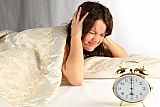 Am V_________________________________________.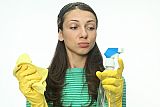 